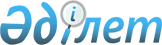 О присоединении к Протоколу о внесении изменений в Соглашение о Правилах определения страны происхождения товаров в Содружестве Независимых Государств от 20 ноября 2009 годаПостановление Правительства Республики Казахстан от 28 марта 2013 года № 290

      Правительство Республики Казахстан ПОСТАНОВЛЯЕТ:



      1. Присоединиться к Протоколу о внесении изменений в Соглашение о Правилах определения страны происхождения товаров в Содружестве Независимых Государств от 20 ноября 2009 года, совершенному 18 октября 2011 года в городе Санкт-Петербурге, с оговоркой «Республика  Казахстан в отношении пункта 2.4 раздела 2 Правил определения страны происхождения товаров в Содружестве Независимых Государств (далее – Правила), являющихся приложением к Соглашению, заявляет, что оставляет за собой право при определении страны происхождения товаров по товарным позициям Товарной номенклатуры внешнеэкономической деятельности Содружества Независимых Государств (далее - ТН ВЭД СНГ) 1507-1515 применять основное условие критерия достаточной обработки/переработки, которое выражается в изменении указанной товарной позиции на уровне хотя бы одного из первых четырех знаков.



      Республика Казахстан при применении условий, изложенных в подпунктах б) и в) пункта 2.4 раздела 2 Правил, будет исходить из того, что при производстве товаров по товарной позиции ТН ВЭД СНГ 1516 стоимость используемых материалов не должна превышать 50 % цены конечной продукции. При производстве товаров по товарным позициям ТН ВЭД СНГ 1517 и из 2106 90 980 (пригодные для употребления в пищу смеси или готовые продукты из животных или растительных жиров или масел, или их фракций, содержащие более 15 мас. % молочных жиров) стоимость материалов товарных позиций ТН ВЭД СНГ 1511 и 1513 не должна превышать 50 % цены конечной продукции.



      Данная оговорка не применяется во взаимной торговле между Республикой Беларусь, Республикой Казахстан и Российской Федерацией».



      2. Министерству иностранных дел Республики Казахстан уведомить Исполнительный комитет Содружества Независимых Государств о присоединении Республики Казахстан к Протоколу о внесении изменений в Соглашение о Правилах определения страны происхождения товаров в Содружестве Независимых Государств от 20 ноября 2009 года, совершенному в городе Санкт-Петербурге 18 октября 2011 года, с оговоркой.



      3. Настоящее постановление вводится в действие со дня подписания.      Премьер-Министр

      Республики Казахстан                       С. Ахметов 

ПРОТОКОЛ

о внесении изменений в Соглашение о Правилах определения

страны происхождения товаров в Содружестве Независимых

Государств от 20 ноября 2009 года(Вступил в силу 25 мая 2013 года -

Бюллетень международных договоров РК 2013 г., № 3, ст. 33)

      Правительства государств – участников Соглашения о Правилах определения страны происхождения товаров в Содружестве Независимых Государств от 20 ноября 2009 года, далее именуемые Сторонами,      согласились о нижеследующем: 

Статья 1

      Внести в Перечень условий, производственных и технологических операций, при выполнении которых товар считается происходящим из той страны, в которой они имели место (приложение 1 к Правилам определения страны происхождения товаров, являющихся неотъемлемой частью Соглашения о Правилах определения страны происхождения товаров в Содружестве Независимых Государств от 20 ноября 2009 года), следующие изменения:

      1. Строку с кодом ТН ВЭД «0206» изложить в следующей редакции:

      2. Дополнить строкой с кодом ТН ВЭД «из 2106 90 980» следующего содержания:

      3. Строку с кодом ТН ВЭД «из группы 28» изложить в следующей редакции:

      4. Строку с кодом ТН ВЭД «2844 10» изложить в следующей редакции:

      5. Дополнить строкой с кодом ТН ВЭД «из 5704» следующего содержания:

      6. Дополнить строкой с кодом ТН ВЭД «7019 32 000» следующего содержания:

      7. Строку с кодом ТН ВЭД «8456-8466» изложить в следующей редакции:

      8. Строку с кодом ТН ВЭД «8521» изложить в следующей редакции:

      9. Строку с кодом ТН ВЭД «8544» изложить в следующей редакции:

      10. Дополнить строкой с кодом ТН ВЭД «8544 70 000» следующего содержания: 

Статья 2

      Настоящий Протокол временно применяется с даты подписания и вступает в силу по истечении 30 дней с даты получения депозитарием третьего уведомления о выполнении подписавшими его Сторонами внутригосударственных процедур, необходимых для его вступления в силу.



      Для Сторон, выполнивших внутригосударственные процедуры позднее, настоящий Протокол вступает в силу по истечении 30 дней с даты получения депозитарием соответствующих документов.



      Совершено в городе Санкт-Петербурге 18 октября 2011 года в одном подлинном экземпляре на русском языке. Подлинный экземпляр хранится в Исполнительном комитете Содружества Независимых Государств, который направит каждому государству, подписавшему настоящий Протокол, его заверенную копию.
					© 2012. РГП на ПХВ «Институт законодательства и правовой информации Республики Казахстан» Министерства юстиции Республики Казахстан
				0206Пищевые субпродукты крупного рогатого скота, свиней, овец, коз, лошадей, ослов, мулов или лошаков, свежие, охлажденные или замороженныеИзготовление из материалов любых позиций, кроме позиций 0201–0206из 2106 90 980Пригодные для употребления в пищу смеси или готовые продукты из животных или растительных жиров или масел или их фракций, содержащие более 15 мас.% молочных жировИзготовление из материалов позиций 0405, 1501–1516.

Однако стоимость используемых материалов товарных позиций 1511 и 1513 не должна превышать 50 % цены конечной продукциииз группы 28Продукты неорганической химии; соединения неорганические или органические драгоценных металлов, редкоземельных металлов, радиоактивных элементов или изотопов, кроме товаров подсубпозиций из 2811 29 100, 2818 20 000, 2821 20 000, 2833 22 000 и субпозиций из 2844 10, из 2844 20, для которых применяемые правила излагаются далееИзготовление, при котором все используемые материалы должны классифицироваться в позиции, отличной от позиции продукта. Однако материалы одной и той же позиции могут использоваться при условии, что их стоимость не превышает 20 % цены конечной продукциииз 2844 10Уран природный и его соединенияИзготовление (обогащение по изотопу уран-235) из материала (уран, обедненный ураном-235, и его соединения) позиции 2844 30 в условиях специализированного производства в соответствии с технологией переработкииз 5704 Готовые изделия из текстильных напольных покрытий: коврики для туалетной и ванной комнат, автомобильные, универсальныеРаскрой заготовок по лекалам, выполнение швейных операций. При этом стоимость используемых материалов позиции 5704 не должна превышать 30 % цены конечной продукции7019 32 000 Тонкие ткани (вуали)Изготовление, при котором стоимость всех используемых материалов не должна превышать 50 % цены конечной продукции8456-8466 Машины и оборудование товарных позиций 8456–8465; части и принадлежности, предназначенные исключительно или в основном для машин и оборудования товарных позиций 8456–8465, включая приспособления для крепления инструмента или деталей, самораскрывающиеся резьбонарезные головки, делительные головки и другие специальные приспособления к станкам; приспособления для крепления рабочих инструментов для всех типов ручных инструментов Изготовление, при котором стоимость всех используемых материалов не должна превышать 50 % цены конечной продукциииз 8521 Аппаратура видеозаписывающая или видеовоспроизводящая, совмещенная или не совмещенная с видеотюнером, кроме DVD-проигрывателейИзготовление, при котором стоимость всех используемых материалов не должна превышать 50 % цены конечной продукциииз 8544Провода изолированные (включая эмалированные или анодированные), кабели (включая коаксиальные кабели) и другие изолированные электрические проводники с соединительными приспособлениями или без них; кроме товаров позиции 8544 70 000, для которой применяемые правила излагаются далееИзготовление, при котором стоимость всех используемых материалов не должна превышать 50 % цены конечной продукции8544 70 000 Кабели волоконно-оптическиеИзготовление из материалов любых позиций. Однако стоимость используемых материалов той же позиции, что и готовый продукт, не должна превышать 50 % цены конечной продукцииЗа

Правительство

Республики АрменияЗа

Правительство

Республики КазахстанЗа

Правительство

Республики БеларусьЗа

Правительство

Республики ТуркменистанЗа

Правительство

Республики УзбекистанЗа

Правительство

УкраиныЗа

Правительство

Республики МолдоваЗа

Правительство

Российской ФедерацииЗа

Правительство

Кыргызской РеспубликиЗа

Правительство

Азербайджанской РеспубликиЗа

Правительство

Республики Таджикистан